The White Horse PressThe Old Vicarage, Main Street, Winwick, PE28 5PN	Tel: 01832293222Partners: Sarah Johnson, Andrew Johnson, Alison Johnson	www.whpress.co.uk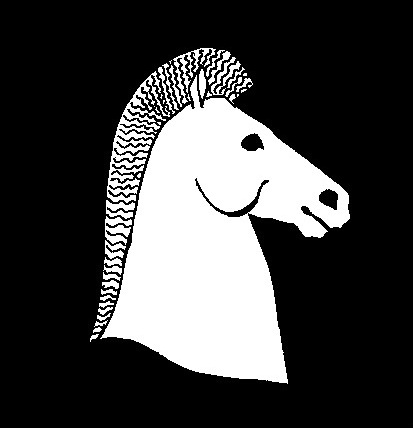 Licence to Publishgranted by [enter name here]toThe White Horse Press (the Publisher)for the publication of [image name or reference] in: [publication title] by [author name]. The Contributor hereby grants to the Publishers a non-exclusive right, provided that the Contributor's copyright is duly acknowledged, to produce and publish, and to license others to produce and publish, the Contribution in printed and electronic form, in all territories and languages, and to administer subsidiary rights agreements with third parties, for the full period of copyright and all renewals, extensions, revisions and revivals. The publishers shall use the Contribution only as illustration in the above publication and for marketing purposes limited to that publication, and not for any other purpose without the express permission of the Contributor.If the Publishers publish the publication online as Open Access under a CC BY licence, it is agreed that this licence can include the Contribution listed above. The Contributor warrants that the Contribution is [his]/[her] own original work or property, and does not infringe the copyright of any third parties.*Signed:Date:* Please either print, sign and scan the document or sign it digitally. Email signed copy to james@whpress.co.uk